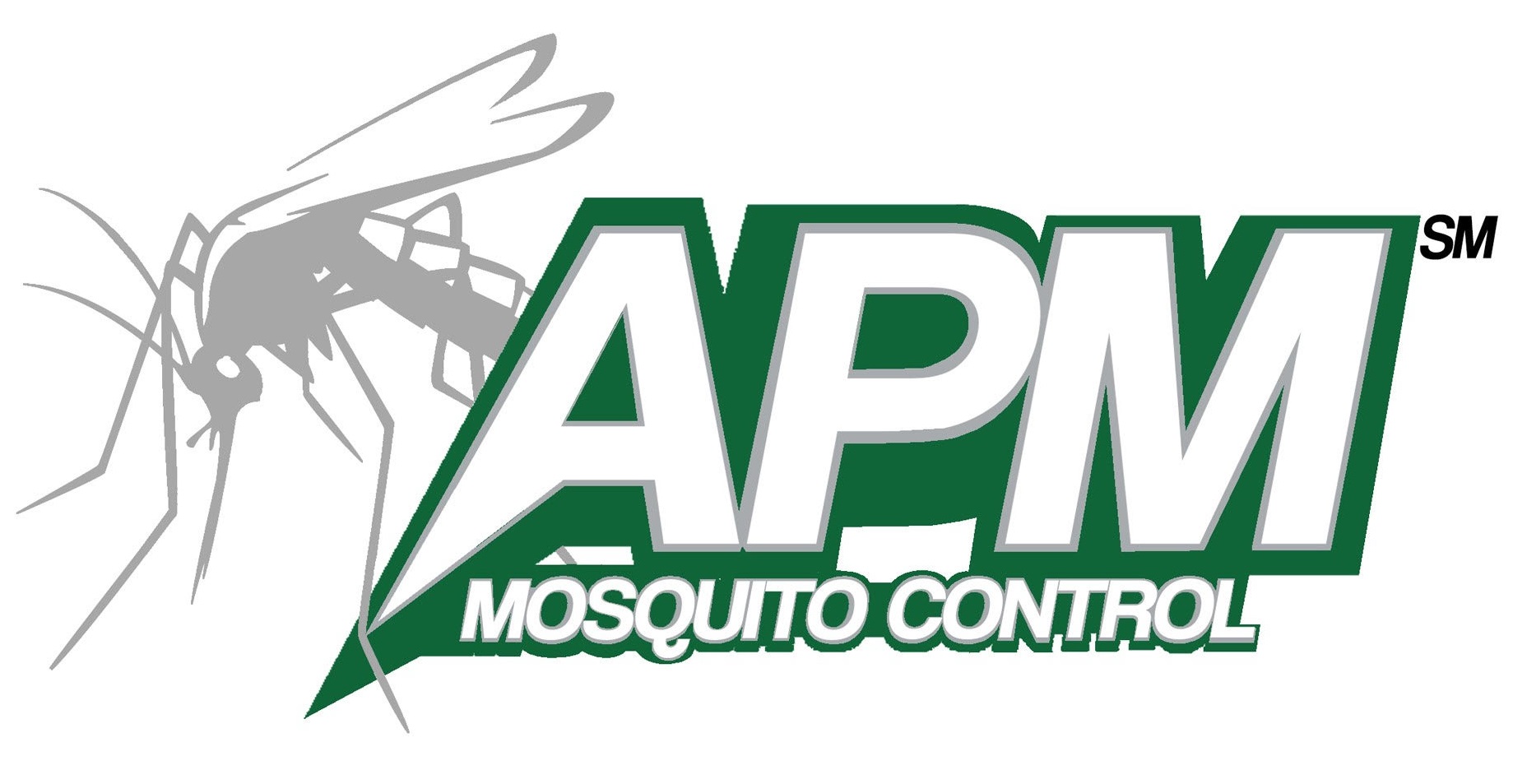 2380 Manor RoadAu Gres, MI  48703(877) 276-4714 Toll Free & Fax989-876-0374 Local www.advancedmosquito.comOPPORTUNITY TO OPT OUT OF TREATMENTThis is a letter of objection.  The following property owner or resident prefers that their property NOT be treated for mosquito control.   Owners Name _________________________________________________________Property Address_______________________________________________________City________________________________________ Zip_______________________Nearest Cross Street to Residence__________________________________________Township ______________________________________________________________Telephone (Main) __________________________ (Secondary)___________________ (Mailing address if different)_______________________________________________				______________________________________________________________________________________________________________________Signature									DatePlease visit our website at advancedmosquito.com for FAQ, pesticide information, and general mosquito knowledge.Please send this form to the address at the top of the page, or it may be emailed to apmmosquitonorth@gmail.com, or it may be faxed to the number at the top of the page.IMPORTANT: Please understand that opting out of treatment does not relieve you from paying the voted millage.